附件22020年第二季度行业部门隐患排查治理体系建设工作情况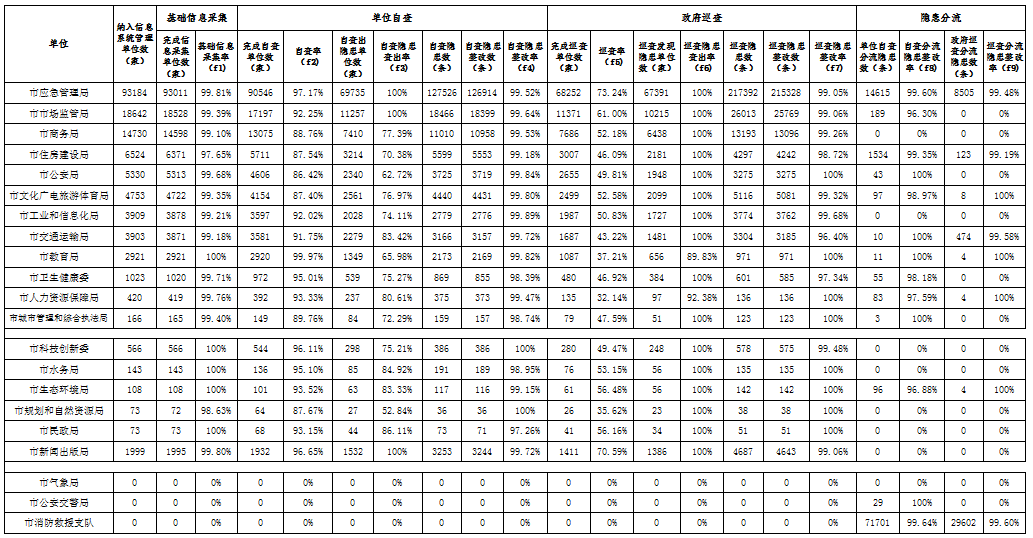 